A-TL4  4路调光器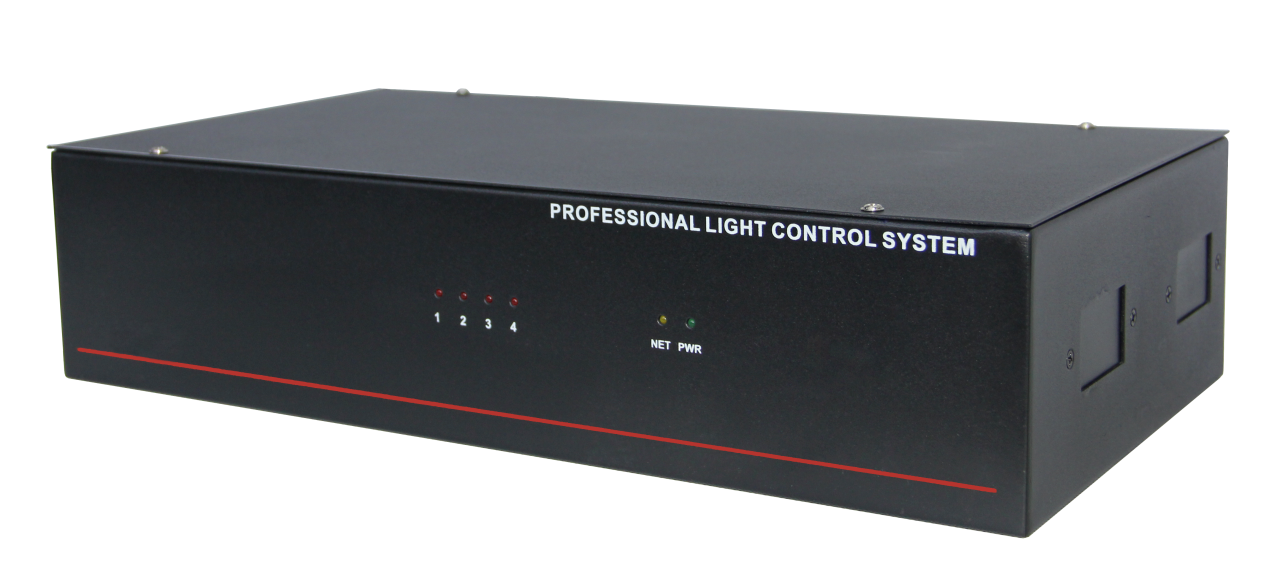 产品描述： 通过RS232&E-Bus网络与中央控制主机通讯，配合control system软件进行编程设置，用于控制白炽灯亮度，可级联多台，具有电源指示功能。可搭配YUNVEI的A系列可编程主机使用，支持4路白炽灯亮度同时或分开调节，支持环境照度预设，系统应用中常用于完成环境照度场景的存储与调用。 产品特性：◆  四路强电白炽灯调光模块，用于调节白炽灯的亮度，可四路单独控制，也可四路一起控制。用于控制白炽灯控制，可搭配YUNVEI的A系列可编程主机使用，通过软件设置切换设置网络ID身份代码。可级联多台。技术参数：调光路数4路强电调光与四路电源开关控制调光器载入容量单路额定电流10AID选择旋转的ID切换设置网络ID身份代码控制方法通过独立的网络协议控制电 源24V网络供电控制方式可接各种可编程控制系统应用方式单路或多路调节外形尺寸260H X 150W X 80D（mm）